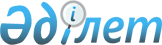 О внесении изменений в Программу по разработке (внесению изменений, пересмотру) межгосударственных стандартов, в результате применения которых на добровольной основе обеспечивается соблюдение требований технического регламента Таможенного союза "Электромагнитная совместимость технических средств" (ТР ТС 020/2011), а также межгосударственных стандартов, содержащих правила и методы исследований (испытаний) и измерений, в том числе правила отбора образцов, необходимые для применения и исполнения требований технического регламента Таможенного союза "Электромагнитная совместимость технических средств" (ТР ТС 020/2011) и осуществления оценки соответствия объектов технического регулированияРешение Коллегии Евразийской экономической комиссии от 29 июня 2021 года № 76
      В соответствии с подпунктами 11 и 12 пункта 1 статьи 51 Договора о Евразийском экономическом союзе от 29 мая 2014 года и пунктом 7 приложения № 2 к Регламенту работы Евразийской экономической комиссии, утвержденному Решением Высшего Евразийского экономического совета от 23 декабря 2014 г. № 98, Коллегия Евразийской экономической комиссии решила:
      1. Внести в Программу по разработке (внесению изменений, пересмотру) межгосударственных стандартов, в результате применения которых на добровольной основе обеспечивается соблюдение требований технического регламента Таможенного союза "Электромагнитная совместимость технических средств" (ТР ТС 020/2011), а также межгосударственных стандартов, содержащих правила и методы исследований (испытаний) и измерений, в том числе правила отбора образцов, необходимые для применения и исполнения требований технического регламента Таможенного союза "Электромагнитная совместимость технических средств" (ТР ТС 020/2011) и осуществления оценки соответствия объектов технического регулирования, утвержденную Решением Коллегии Евразийской экономической комиссии от 15 января 2013 г. № 5, изменения согласно приложению. 
      2. Настоящее Решение вступает в силу по истечении 30 календарных дней с даты его официального опубликования. ИЗМЕНЕНИЯ,
вносимые в Программу по разработке (внесению изменений, пересмотру) межгосударственных стандартов, в результате применения которых на добровольной основе обеспечивается соблюдение требований технического регламента Таможенного союза "Электромагнитная совместимость технических средств" (ТР ТС 020/2011), а также межгосударственных стандартов, содержащих правила и методы исследований (испытаний) и измерений, в том числе правила отбора образцов, необходимые для применения и исполнения требований технического регламента Таможенного союза "Электромагнитная совместимость технических средств" (ТР ТС 020/2011) и осуществления оценки соответствия объектов технического регулирования
      1. В позиции 3:
      а) в графе 3 последнее предложение изложить в следующей редакции: "Разработка ГОСТ на основе применения ГОСТ Р 55266-2012 (ЕN 300 386-2010) с учетом ETSI EN 300 386 VI.6.1 и ETSI EN 300 386 V2.1.1:2016";
      б) графе 5 цифры "2013" заменить цифрами "2020";
      в) графе 6 цифры "2014" заменить цифрами "2021".
      2. В позиции 24:
      а) в графе 3 последнее предложение изложить в следующей редакции: "Разработка ГОСТ на основе СТБ EN 55017-2013 (EN 55017:2011)";
      б) в графе 5 цифры "2017" заменить цифрами "2020";
      в) в графе 6 цифры "2018" заменить цифрами "2021".
      3. В позиции 52:
      а) в графе 3 последнее предложение изложить в следующей редакции: "Разработка ГОСТ на основе применения IEC 61000-4-6:2013/Cor 1:2015";
      б) в графе 5 цифры "2017" заменить цифрами "2020";
      в) в графе 6 цифры "2018" заменить цифрами "2021".
      4. В позициях 63, 64, 69, 101 – 103, 105, 115 – 117, 123, 124, 127 – 129, 131, 133:
      а) в графе 5 цифры "2017" заменить цифрами "2019";
      б) в графе 6 цифры "2018" заменить цифрами "2020".
      5. В позиции 81:
      а) в графе 5 цифры "2012" заменить цифрами "2018";
      б) в графе 6 цифры "2013" заменить цифрами "2019".
      6. В позиции 96:
      а) в графе 5 цифры "2016" заменить цифрами "2018";
      б) в графе 6 цифры "2017" заменить цифрами "2019".
      7. В позиции 100:
      а) в графе 3 последнее предложение изложить в следующей редакции: "Разработка ГОСТ на основе ГОСТ Р МЭК 61326-1-2014 (IEC 61326-1:2012)";
      б) в графе 5 цифры "2017" заменить цифрами "2020"; 
      в) в графе 6 цифры "2018" заменить цифрами "2021".
      8. В позиции 112:
      а) в графе 3 последнее предложение изложить в следующей редакции: "Разработка ГОСТ на основе ETSI 301 489-2 V2.1.1 (2019-04)";
      б) в графе 5 цифры "2017" заменить цифрами "2020";
      в) в графе 6 цифры "2018" заменить цифрами "2021".
      9. В позиции 113:
      а) в графе 3 последнее предложение изложить в следующей редакции: "Разработка ГОСТ на основе ETSI EN 301 489-3 V2/1/1 (2019-3)";
      б) в графе 5 цифры "2017" заменить цифрами "2020";
      в) в графе 6 цифры "2018" заменить цифрами "2021".
      10. В позиции 114:
      а) в графе 3 последнее предложение изложить в следующей редакции: "Разработка ГОСТ на основе ЕTSI EN 301 489-5 V.2.1.1 (2019 -04)";
      б) в графе 5 цифры "2017" заменить цифрами "2020";
      в) в графе 6 цифры "2018" заменить цифрами "2021".
      11. В позиции 122:
      а) в графе 3 последнее предложение изложить в следующей редакции: "Разработка ГОСТ на основе ETSI EN 301 489-15 V.2.1.1 (2016)";
      б) в графе 5 цифры "2017" заменить цифрами "2020";
      в) в графе 6 цифры "2018" заменить цифрами "2021".
      12. В позиции 125:
      а) в графе 3 последнее предложение изложить в следующей редакции: "Разработка ГОСТ на основе ETSI EN 301 489-19 V2.1.1 (2019-04)";
      б) в графе 5 цифры "2017" заменить цифрами "2020";
      в) в графе 6 цифры "2018" заменить цифрами "2021".
      13. В позиции 126:
      а) в графе 3 последнее предложение изложить в следующей редакции: "Разработка ГОСТ на основе ETSI EN 301 489-20 V2.1.1 (2019-04)";
      б) в графе 5 цифры "2017" заменить цифрами "2020";
      в) в графе 6 цифры "2018" заменить цифрами "2021".
      14. В позиции 130:
      а) в графе 3 последнее предложение изложить в следующей редакции: "Разработка ГОСТ на основе ETSI EN 301 489-27 V.2.1.1 (2016)";
      б) в графе 5 цифры "2017" заменить цифрами "2020";
      в) в графе 6 цифры "2018" заменить цифрами "2021".
      15. В позиции 132:
      а) в графе 3 последнее предложение изложить в следующей редакции: "Разработка ГОСТ на основе ETSI EN 301 489-31 V.2.1.1 (2016)";
      б) в графе 5 цифры "2017" заменить цифрами "2020";
      в) в графе 6 цифры "2018" заменить цифрами "2021".
      16. В позиции 137:
      а) в графе 3 последнее предложение изложить в следующей редакции: "Разработка ГОСТ на основе ГОСТ Р МЭК 60945-2007 (IEC 60945:2002) с учетом Cor:2008";
      б) в графе 5 цифры "2017" заменить цифрами "2020";
      в) в графе 6 цифры "2018" заменить цифрами "2021".
      17. В позиции 142:
      а) в графе 3 последнее предложение изложить в следующей редакции: "Разработка ГОСТ на основе применения ГОСТ Р 54485-2011 (ЕН 50065-2-1:2003) с учетом А1:2005";
      б) в графе 5 цифры "2017" заменить цифрами "2020"; 
      в) в графе 6 цифры "2018" заменить цифрами "2021".
      18. В позиции 150:
      а) в графе 5 цифры "2017" заменить цифрами "2018";
      б) в графе 6 цифры "2018" заменить цифрами "2019".
      19. В позиции 151:
      а) в графе 5 цифры "2017" заменить цифрами "2020";
      б) в графе 6 цифры "2018" заменить цифрами "2022".
      20. В позициях 153, 155, 156, 159 – 161, 166 – 168, 179 – 181:
      а) в графе 5 цифры "2018" заменить цифрами "2020";
      б) в графе 6 цифры "2019" заменить цифрами "2021".
      21. В позиции 157:
      а) в графе 3 последнее предложение изложить в следующей редакции: "Разработка ГОСТ на основе IEC 61204-3:2016 взамен ГОСТ 32132.3-2013 (IEC 61204-3:2000)";
      б) в графе 5 цифры "2017" заменить цифрами "2018";
      в) в графе 6 цифры "2018" заменить цифрами "2019".
      22. В позиции 158:
      а) в графе 5 цифры "2017" заменить цифрами "2010";
      б) в графе 6 цифры "2018" заменить цифрами "2022".
      23. В позиции 162:
      а) в графе 3 последнее предложение изложить в следующей редакции: "Разработка ГОСТ на основе CISPR 15-2018"; 
      б) в графе 5 цифры "2018" заменить цифрами "2020"; 
      в) в графе 6 цифры "2019" заменить цифрами "2021".
      24. Позиции 163 и 169 исключить.
      25. В позициях 170, 171, 173, 176, 177:
      а) в графе 5 цифры "2017" заменить цифрами "2020";
      б) в графе 6 цифры "2018" заменить цифрами "2021".
      26. В позиции 172:
      а) в графе 3 последнее предложение изложить в следующей редакции: "Разработка ГОСТ на основе ETSI EN 301 489-33 V2.2.1 (2019-04)"; 
      б) в графе 5 цифры "2017" заменить цифрами "2020"; 
      в) в графе 6 цифры "2018" заменить цифрами "2021".
      27. Дополнить позициями 182 – 260 следующего содержания:
      28. Дополнить примечанием следующего содержания: 
					© 2012. РГП на ПХВ «Институт законодательства и правовой информации Республики Казахстан» Министерства юстиции Республики Казахстан
				
      Врио Председателя КоллегииЕвразийской экономической комиссии

В. Назаренко
ПРИЛОЖЕНИЕ
к Решению Коллегии
Евразийской экономической комиссии
от 29 июня 2021 г. № 76
"
182
33.100.01
Электромагнитная совместимость и спектр радиочастот (ERM). Стандарт по электромагнитной совместимости (EMC) для радиооборудования и служб радиосвязи. Часть 34. Частные требования для внешнего источника питания (EPS) мобильного телефона. Разработка ГОСТ на основе ETSI EN 301 489-34 V2.1.1 (2019-04)
статья 4
2020 год
2021 год
Российская Федерация
183
33.100.01
Электромагнитная совместимость. Системы управления дорожным движением. Требования и методы испытаний.
Разработка ГОСТ на основе EN 50293:2012
статья 4
2020 год
2021 год
Российская Федерация
184
29.120.50
Устройства защиты от кратковременных перенапряжений для бытовых и аналогичных приборов (POP).
Внесение изменений в ГОСТ EN 50550-2016 на основе EN 50550:2011+АС:2012+А1:2014
статья 4
2020 год
2021 год
Российская Федерация
185
97.120
Устройства автоматические электрические управляющие бытового и аналогичного назначения. Часть 2-15. Дополнительные требования к автоматическим электрическим устройствам контроля за потоком воздуха, потоком воды и уровнем воды.
Разработка ГОСТ на основе IEC 60730-2-15:2017
статья 4
2020 год
2021 год
Республика Беларусь
186
33.100.20
Электромагнитная совместимость (ЭМС). Часть 4-9. Методы испытаний и измерений. Испытания на устойчивость к импульсному магнитному полю. 
Разработка ГОСТ на основе IEC 61000-4-9:2016
статья 4
2021 год
2022 год
Республика Беларусь
187
33.100.01
Электромагнитная совместимость (ЭМС). Часть 4-10. Методы испытаний и измерений. Испытания на устойчивость к колебательному затухающему магнитному полю.
Разработка ГОСТ на основе IEC 61000-4-10:2016
статья 4
2021 год
2022 год
Республика Беларусь
188
33.100.20
Электромагнитная совместимость (ЕМС). Часть 4-16. Методы испытаний и измерений. Испытание на помехоустойчивость к кондуктивным помехам общего вида в диапазоне частот от 0 Гц до 150 кГц. 
Разработка ГОСТ на основе IEC 61000-4-16:2015
статья 4
2021 год
2023 год
Республика Беларусь
189
29.180
33.100
Электромагнитная совместимость. Трансформаторы силовые, источники питания, электрические реакторы и аналогичные изделия.
Разработка ГОСТ на основе IEC 62041:2017
статья 4
2020 год
2021 год
Российская Федерация
190
91.140.50
Оборудование для электрических измерений (переменный ток). Общие требования, испытания и условия испытаний. Часть 21. Оборудование для установки тарифов и регулирования нагрузки.
Внесение изменений в ГОСТ IEC 62052-21-2014 на основе IEC 62052-21:2004/AMD1:2016
статья 4
2020 год
2021 год
Российская Федерация
191
91.140.50
Измерение энергопотребления (переменный ток). Установка тарифов и регулирование нагрузки. Часть 11. Дополнительные требования к электронным приемникам регулировки пульсации.
Внесение изменений в ГОСТ IEC 62054-11-2014 на основе IEC 62054-11:2004/AMD1:2016
статья 4
2020 год
2021 год
Российская Федерация
192
91.140.50
Измерение энергопотребления (переменный ток). Установка тарифов и регулирование нагрузки. Часть 21. Дополнительные требования к выключателям с часовым механизмом.
Внесение изменений в ГОСТ IEC 62054-21-2017 на основе IEC 62054-21:2004/ AMDI:2017+Cor1:2018
статья 4
2023 год
2024 год
Республика Беларусь
193
97.120
Автоматические электрические управляющие устройства бытового и аналогичного назначения. Часть 2-8. Дополнительные требования к электроприводным водяным клапанам, включая требования к механическим характеристикам.
Внесение изменений в ГОСТ IEC 60730-2-8-2012 на основе IEC 60730-2-8:2003/AMD2:2015
статья 4
2020 год
2021 год
Российская Федерация
194
29.130.20
Аппаратура распределения и управления низковольтная. Часть 2. Автоматические выключатели.
Разработка ГОСТ на основе IEC 60947-2:2016
статья 4
2020 год
2021 год
Российская Федерация
195
33.100.20
Электромагнитная совместимость. Часть 4-5. Методы испытаний и измерений. Испытания на устойчивость к микросекундным импульсам большой энергии.
Внесение изменений в ГОСТ IEC 61000-4-5-2017 на основе IEC 61000-4-5:2014/AMD1:2017
статья 4
2020 год
2021 год
Российская Федерация
196
25.040.40
35.240.50
Контроллеры программируемые. Часть 2. Требования к оборудованию и испытаниям.
Разработка ГОСТ на основе IEC 61131-2:2017
статья 4
2020 год
2021 год
Российская
Федерация
197
91.090
Ворота. Требования к продукции. Часть 1. Изделия без характеристик огнестойкости и защиты от дыма.
Разработка ГОСТ на основе EN 13241:2003+А2:2016
статья 4
2020 год
2022 год
Республика
Беларусь
198
33.060.40
Системы кабельные распределительные для передачи телевизионных, звуковых сигналов и интерактивных услуг. Часть 2. Электромагнитная совместимость оборудования.
Внесение изменений в ГОСТ EN 50083-2-2015 на основе EN 50083-2:2012/A1:2015
статья 4
2021 год
2022 год
Республика
Беларусь
199
33.100
Совместимость технических средств электромагнитная. Эмиссия гармонических составляющих тока техническими средствами с потребляемым током не более 16 А (в одной фазе). Нормы и методы испытаний.
Разработка ГОСТ на основе IEC 61000-3-2:2018
статья 4
2020 год
2021 год
Российская Федерация
200
33.100
Совместимость технических средств электромагнитная. Ограничение изменений напряжения, колебаний напряжения и фликера в низковольтных системах электроснабжения общего назначения. Технические средства с потребляемым током не более 16 А (в одной фазе), подключаемые к электрической сети при несоблюдении определенных условий подключения. Нормы и методы испытаний.
Внесение изменений в ГОСТ IEC 61000-3-3-2015 на основе IEC 61000-3-3:2013+AMD1:2017+AMD2:2021 CSV
статья 4
2020 год
2021 год
Российская Федерация
201
33.100
Совместимость технических средств электромагнитная. Ограничение изменений напряжения, колебаний напряжения и фликера в низковольтных системах электроснабжения общего назначения. Технические средства с потребляемым током не более 75 А, подключаемые к электрической сети при определенных условиях. Нормы и методы испытаний.
Разработка ГОСТ на основе IEC 61000-3-11:2017
статья 4
2020 год
2021 год
Республика Беларусь
202
33.100
Совместимость технических средств электромагнитная. Нормы гармонических составляющих тока, создаваемых техническими средствами с потребляемым током более 16 А, но не более 75 А (в одной фазе), подключаемыми к низковольтным распределительным системам электроснабжения. Нормы и методы испытаний.
Внесение изменений в ГОСТ IEC 61000-3-12-2016 на основе IEC 61000-3-12:2011/IS1:2012
статья 4
2020 год
2021 год
Российская Федерация
203
33.100
Совместимость технических средств электромагнитная. Устойчивость к провалам, кратковременным прерываниям и изменениям напряжения электропитания. Требования и методы испытаний.
Разработка ГОСТ на основе IEC 61000-4-11:2020
статья 4
2020 год
2021 год
Российская Федерация
204
33.100
Совместимость технических средств электромагнитная. Устойчивость к электромагнитным помехам технических средств, применяемыхв жилых, коммерческих зонах и производственных зонах с малым энергопотреблением. Требования и методы испытаний.
Разработка ГОСТ на основе IEC 61000-6-1:2016
статья 4
2017 год
2019 год
Российская Федерация
205
33.100
Совместимость технических средств электромагнитная. Электромагнитные помехи от технических средств, применяемых в промышленных зонах. Нормы и методы измерений.
Внесение изменений в ГОСТ IEC 61000-6-4:2016 на основе IEC 61000-6-4:2018
статья 4
2020 год
2021 год
Российская Федерация
206
33.100
Совместимость технических средств электромагнитная. Устойчивость к электромагнитным помехам технических средств, применяемых на электростанциях и подстанциях. Требования и методы испытаний.
Внесение изменений в ГОСТ IEC 61000-6-5-2017 на основе IEC 61000-6-5:2015/Cor1:2017
статья 4
2020 год
2021 год
Российская Федерация
207
33.100
Совместимость технических средств электромагнитная. Бытовые приборы, электрические инструменты и аналогичные устройства. Радиопомехи индустриальные. Нормы и методы испытаний.
Разработка ГОСТ на основе CISPR 14-1:2020
статья 4
2020 год
2021 год
Республика Беларусь
208
33.100
Совместимость технических средств электромагнитная. Требования к аппаратуре для измерения параметров индустриальных радиопомех и помехоустойчивости и методы измерений. Часть 1-2. Аппаратура для измерения параметров индустриальных радиопомех и помехоустойчивости. Устройства для измерения кондуктивных радиопомех и испытаний на устойчивость к кондуктивным радиопомехам.
Внесение изменений в ГОСТ CISPR 16-1-2-2016 на основе CISPR 16-1-2:2014/AMD1:2017
статья 4
2020 год
2021 год
Российская Федерация
209
33.100
Совместимость технических средств электромагнитная. Требования к аппаратуре для измерения параметров индустриальных радиопомех и помехоустойчивости и методы измерений. Часть 1-3. Аппаратура для измерения параметров индустриальных радиопомех и помехоустойчивости. Устройства для измерения мощности радиопомех.
Внесение изменений в ГОСТ 30805.16.1.3-2013 на основе CISPR 16-1-3:2004/AMD1:2016
статья 4
2020 год
2021 год
Российская Федерация
210
33.100
Совместимость технических средств электромагнитная. Требования к аппаратуре для измерения параметров индустриальных радиопомех и помехоустойчивости и методы измерений. Часть 1-4. Аппаратура для измерения параметров индустриальных радиопомех и помехоустойчивости. Устройства для измерения излучаемых радиопомех и испытаний на устойчивость к излучаемым радиопомехам.
Внесение изменений в ГОСТ CISPR 16-1-4-2013 на основе CISPR 16-1-4:2012/AMD2:2017
статья 4
2020 год
2021 год
Российская Федерация
211
33.100
Совместимость технических средств электромагнитная. Требования к аппаратуре для измерения параметров индустриальных радиопомех и помехоустойчивости и методы измерений. Часть 2-1. Методы измерений параметров индустриальных радиопомех и помехоустойчивости. Измерение кондуктивных радиопомех.
Разработка ГОСТ на основе CISPR 16-2-1:2014/AMD1:2017
статья 4
2020 год
2021 год
Российская Федерация
212
33.100
Совместимость технических средств электромагнитная. Требования к аппаратуре для измерения параметров индустриальных радиопомех и помехоустойчивости и методы измерений. Часть 2-3. Методы измерений параметров индустриальных радиопомех и помехоустойчивости. Измерения излучаемых радиопомех.
Разработка ГОСТ на основе CISPR 16-2-3:2016+ AMD 1:2019 CSV
статья 4
2020 год
2021 год
Российская Федерация
213
33.100
Совместимость технических средств электромагнитная. Неопределенность измерений в области электромагнитной совместимости.
Разработка ГОСТ на основе CISPR 16-4-2:2014
статья 4
2020 год
2021 год
Российская Федерация
214
43.060.50
Аппаратура для измерения электрической энергии переменного тока. Общие требования. Испытания и условия испытаний. Часть 11. Счетчики электрической энергии.
Внесение изменений в ГОСТ 31818.11-2012 (IEC 62052-11:2003) на основе IEC 62052-11:2003/AMD1:2016
статья 4
2020 год
2021 год
Российская Федерация
215
17.220.20
Аппаратура для измерения электрической энергии переменного тока. Частные требования. Часть 11. Электромеханические счетчики активной энергии классов точности 0,5, 1 и 2.
Внесение изменений в ГОСТ 31819.11-2012 на основе IEC 62053-11:2003/AMD1:2016
статья 4
2020 год
2021 год
Российская Федерация
216
17.220
Аппаратура для измерения электрической энергии переменного тока. Частные требования. Часть 22. Статические счетчики активной энергии классов точности 0,2S и 0,5S.
Внесение изменений в ГОСТ 31819.22-2012 на основе IEC 62053-22:2003/AMD1:2016
статья 4
2020 год
2021 год
Российская Федерация
217
17.220
Аппаратура для измерения электрической энергии переменного тока. Частные требования. Часть 23. Статические счетчики реактивной энергии.
Внесение изменений в ГОСТ 31819.23-2012 на основе IEC 62053-23:2003/AMD1:2016
статья 4
2020 год
2021 год
Российская Федерация
218
33.100
Совместимость технических средств электромагнитная. Технические средства радиосвязи. Часть 1. Общие технические требования и методы испытаний.
Разработка ГОСТ на основе ETSI EN 301 489-1 V2.2.3 (2019-11)
статья 4
2020 год
2021 год
Российская Федерация
219
33.100
Совместимость технических средств электромагнитная. Технические средства радиосвязи. Часть 12. Частные требования к земным станциям с малой температурой фиксированной спутниковой службы, работающим в полосах частот от 4 до 30 ГГц.
Внесение изменений в ГОСТ 32134.12-2013 на основе ETSI EN 301 489-12 V.2.2.2 (2008)
статья 4
2020 год
2021 год
Российская Федерация
220
91.140.90
Электромагнитная совместимость. Стандарт на группу однородной продукции для лифтов, эскалаторов и пассажирских конвейеров. Помехоустойчивость. 
Разработка ГОСТ на основе EN 12016:2013
статья 4
2020 год
2021 год
Российская Федерация
221
91.140.90
Электромагнитная совместимость. Стандарт на группу однородной продукции для лифтов, эскалаторов и пассажирских конвейеров. Электромагнитная эмиссия.
Разработка ГОСТ на основе EN 12015:2020
статья 4
2020 год
2021 год
Российская Федерация
222
33.100
Совместимость технических средств электромагнитная. Системы бесперебойного питания. Требования и методы испытаний.
Разработка ГОСТ на основе IEC 62040-2:2016
статья 4
2020 год
2021 год
Российская Федерация
223
33.100
53.060
Машины напольного транспорта. Электромагнитная совместимость.
Разработка ГОСТ на основе EN 12895:2015+A1:2019
статья 4
2020 год
2021 год
Российская Федерация
224
33.100.01
53.100
Машины землеройные и техника строительная. Электромагнитная совместимость (ЭМС) машин с внутренним источником электропитания. Часть 1. Общие требования к ЭМС при обычных электромагнитных условиях окружающей среды.
Разработка ГОСТ на основе ISO 13766-1:2018
статья 4
2023 год
2024 год
Республика Беларусь
225
33.100.01
53.100
Машины землеройные и техника строительная. Электромагнитная совместимость (ЭМС) машин с внутренним источником электропитания. Часть 2. Дополнительные требования к ЭМС для функциональной безопасности.
Разработка ГОСТ на основе ISO 13766-2:2018
статья 4
2023 год
2024 год
Республика Беларусь
226
29.020
29.120.50
Совместимость технических средств электромагнитная. Устройства защитного отключения, управляемые дифференциальным током (УЗО-Д), бытового и аналогичного назначения. Требования и методы испытаний.
Разработка ГОСТ на основе IEC 61543:1995+А1:2004/А2:2005
статья 4
2020 год
2021 год
Российская Федерация
227
29.140.20
Оборудование общего освещения. Электромагнитная совместимость. Требования к помехоустойчивости. Часть 1. Метод испытания на помехоустойчивость к реальному световому фликерметру и колебаниям напряжения.
Разработка ГОСТ на основе IEC TR 61547-1:2020
статья 4
2023 год
2024 год
Республика Беларусь
228
29.200
33.100.01
Системы силовых электрических приводов с регулируемой скоростью. Часть 3. Требования к электромагнитной совместимости и специальные методы испытаний.
Разработка ГОСТ на основе IEC 61800-3:2017
статья 4
2021 год
2022 год
Республика Беларусь
229
25.160
Оборудование для контактной сварки. Часть 2. Требования к электромагнитной совместимости (EMC).
Разработка ГОСТ на основе IEC 62135-2:2020
статья 4
2020 год
2021 год
Российская Федерация
230
29.200
33.100
Статические системы переключения (STS). Часть 2. Требования к электромагнитной совместимости.
Разработка ГОСТ на основе ГОСТ Р 55061-2012 (IEC 62310-2:2006)
статья 4
2020 год
2021 год
Российская Федерация
231
33.100.20
Приемники радио- и телевизионные и связанное с ними оборудование. Характеристики помехоустойчивости. Нормы и методы измерений.
Внесение изменений в ГОСТ EN 55020-2016 c учетом EN 55020:2007/А1:2011, EN 55020:2007А2:2016, EN 55020:2007/IS1:2009, EN 55020:2007/IS2:2010, EN 55020:2007/IS3:2014
статья 4
2023 год
2024 год
Республика Беларусь
232
33.100.10
Стандарт по электромагнитной совместимости (EMC) для радиооборудования и радиослужб. Часть 6. Специальные условия для оборудования цифровой усовершенствованной беспроводной связи (DECT).
Разработка ГОСТ на основе ETSI EN 301 489-6 V2.2.1 (2019-04)
статья 4
2020 год
2021 год
Российская Федерация
233
33.020
Электромагнитная совместимость и спектр радиочастот (ERM). Стандарт по электромагнитной совместимости (EMC) для радиооборудования и радиослужб. Часть 9. Специальные условия для беспроводных микрофонов, аналогичного радиочастотного (RF) оборудования звуковых линий, беспроводной аудиоаппаратуры и устройств ушного мониторинга.
Разработка ГОСТ на основе ETSI EN 301 489-6 V2.2.1 (2019-04)
статья 4
2020 год
2021 год
Российская Федерация
234
33.060.20
Электромагнитная совместимость и спектр радиочастот (ERM). Стандарт по электромагнитной совместимости (EMC) для радиооборудования и радиослужб. Часть 23. Специальные условия для базовой станции (BS) и ретранслятора IMT-2000 CDMA c прямым расширением спектра (UTRA и E-UTRA) и вспомогательного оборудования.
Разработка ГОСТ на основе ETSI EN 301 489-23 V1.5.1 (2011-11)
статья 4
2020 год
2021 год
Российская Федерация
235
33.060.20
33.100.01
Электромагнитная совместимость и спектр радиочастот (ERM). Стандарт по электромагнитной совместимости (EMC) для радиооборудования и радиослужб. Часть 24. Специальные условия для подвижного и портативного (UE) радиооборудования IMT-2000 CDMA с прямым расширением спектра (UTRA и E-UTRA) и вспомогательного оборудования.
Разработка ГОСТ на основе СТБ ETSI EN 301 489-24-2013
статья 4
2021 год
2022 год
Республика Беларусь
236
33.100.10
33.100.20
Транспортные средства, суда и машины, работающие от двигателей внутреннего сгорания. Характеристики радиопомех. Нормы и методы измерений для защиты бортовых приемников.
Разработка ГОСТ на основе CISPR 25:2016
статья 4
2020 год
2021 год
Российская Федерация
237
17.140.50
33.100.20
Совместимость технических средств электромагнитная. Слуховые аппараты. Требования и методы испытаний.
Разработка ГОСТ на основе IEC 60118-13:2019
статья 4
2020 год
2021 год
Российская Федерация
238
11.040.01
33.100.10
33.100.20
Изделия медицинские электрические. Часть 1-2. Общие требования безопасности с учетом основных функциональных характеристик. Параллельный стандарт. Электромагнитная совместимость. Требования и испытания.
Разработка ГОСТ на основе IEC 60601-1-2:2014+AMD1:2019
статья 4
2020 год
2021 год
Российская Федерация
239
11.080.10
33.100.01
Кресла-коляски. Часть 21. Требования и методы испытаний для обеспечения электромагнитной совместимости кресел-колясок с электроприводом и скутеров с зарядными устройствами.
Разработка ГОСТ на основе ГОСТ Р ИСО 7176-21-2015 (ISO 7176-21:2009)
статья 4
2020 год
2021 год
Российская Федерация
240
01.040.43
43.040.10
Транспорт дорожный. Помехи кондуктивные, емкостные и индуктивные. Часть 1. Термины, определения и общие положения.
Разработка ГОСТ на основе СТ РК ISO 7637-1-2016
статья 4
2021 год
2022 год
Республика
Казахстан
241
43.040.10
Транспорт дорожный. Методы испытаний нарушений электрического режима от электростатических разрядов.
Разработка ГОСТ на основе СТ РК ISO 10605-2017
статья 4
2020 год
2021 год
Республика
Казахстан
242
43.120
Проводная система зарядки электрических транспортных средств. Часть 21-1. Требования электромагнитной совместимости к бортовым зарядным устройствам электрических транспортных средств в части подключения к источнику питания переменного или постоянного тока.
Разработка ГОСТ на основе IEC 61851-21-1:2017
статья 4
2019 год
2020 год
Российская Федерация
243
33.100.10
43.120
Проводная система зарядки электрических транспортных средств. Часть 21-2. Требования к электрическим транспортным средствам в части подключения к источнику питания переменного или постоянного тока. Требования электромагнитной совместимости к внешним системам зарядки электрических транспортных средств.
Разработка ГОСТ на основе IEC 61851-21-2:2018
статья 4
2019 год
2020 год
Российская Федерация
244
43.040.10
Транспорт дорожный. Электрические помехи, вызываемые проводимостью и соединением. Часть 3. Передача неустановившихся электрических токов путем емкостной и индуктивной связи по линиям, не являющимся питающими.
Разработка ГОСТ на основе СТ РК ISO 7637-3-2017
статья 4
2021 год
2022 год
Республика  Казахстан
245
13.120
Совместимость технических средств электромагнитная. Приборы электрические для обнаружения и измерения горючих газов, токсичных газов или кислорода.
Разработка ГОСТ на основе EN 50270:2015+AC:2016
статья 4
2023 год
2024 год
Республика Беларусь
246
33.100.20
Электромагнитная совместимость (ЭМС). Часть 4-12. Методы испытаний и измерений. Испытание на устойчивость к звенящей волне.
Разработка ГОСТ на основе IEC 61000-4-12:2017
статья 4
2020 год
2021 год
Российская Федерация
247
33.100.20
Электромагнитная совместимость (EMC). Часть 4-19. Методы испытаний и измерений. Испытание на устойчивость к кондуктивным помехам, помехам при дифференциальном включении и при передаче сигналов в диапазоне частот от 2 кГц до 150 кГц на портах электропитания переменного тока.
Разработка ГОСТ на основе IEC 61000-4-19:2014
статья 4
2023 год
2024 год
Республика Беларусь
248
33.100.20
Электромагнитная совместимость (ЕМС). Часть 4-31. Методы испытаний и измерений. Испытание на устойчивость к широкополосным кондуктивным помехам, воздействующим на порты электропитания переменного тока. 
Разработка ГОСТ на основе IEC 61000-4-31:2016
статья 4
2018 год
2019 год
Российская Федерация
249
33.100.10
33.100.20
Электромагнитная совместимость (ЕМС). Часть 4-33. Методы испытаний и измерений. Методы измерений переходных параметров высокой мощности.
Разработка ГОСТ на основе IEC 61000-4-33:2005
статья 4
2023 год
2024 год
Республика Беларусь
250
25.040.40
33.100.20
Электрическое оборудование для измерения, управления и лабораторного применения. Требования ЭМС. Часть 3-2. Требования помехоустойчивости для систем, связанных с безопасностью, и оборудования, предназначенного для выполнения функций, связанных с безопасностью (функциональная безопасность). Промышленные применения с учетом определенной электромагнитной обстановки.
Разработка ГОСТ на основе IEC 61326-3-2:2017
статья 4
2020 год
2021 год
Российская Федерация
251
25.040.40
33.100.20
Электрическое оборудование для измерения, управления и лабораторного применения. Требования ЭМС. Часть 3-1. Требования помехоустойчивости для систем, связанных с безопасностью, и оборудования, предназначенного для выполнения функций, связанных с безопасностью (функциональная безопасность). Общее промышленное применение.
Разработка ГОСТ на основе IEC 61326-3-1:2017
статья 4
2020 год
2021 год
Российская Федерация
252
33.100.20
Электромагнитная совместимость мультимедийного оборудования. Требования к помехоустойчивости.
Разработка ГОСТ на основе CISPR 35:2016
статья 4
2018 год
2019 год
Республика Беларусь
253
33.100.20
Электромагнитная совместимость (ЭМС). Часть 6-2. Общие стандарты. Стандарт помехоустойчивости для промышленных обстановок.
Разработка ГОСТ на основе IEC 61000-6-2(2016)
статья 4
2018 год
2019 год
Российская Федерация
254
33.100.20
Электромагнитная совместимость (ЭМС). Часть 4-39. Методы испытаний и измерений. Испытания на устойчивость к излученным полям в непосредственной близости.
Разработка ГОСТ на основе IEC 61000-4-39(2017)
статья 4
2018 год
2019 год
Российская Федерация
255
33.100.20
Электромагнитная совместимость (ЭМС). Часть 6-7. Общие стандарты. Требования помехоустойчивости для оборудования, предназначенного для выполнения функций в системе, связанной с безопасностью (функциональная безопасность) в промышленных расположениях.
Разработка ГОСТ на основе IEC 61000-6-7(2014)
статья 4
2018 год
2019 год
Российская Федерация
256
33.100.10
33.100.20
Электромагнитная совместимость (ЭМС). Часть 4-22. Методы испытаний и измерений. Измерения излучаемой электромагнитной эмиссии и помехоустойчивости в полностью безэховых камерах.
Разработка ГОСТ на основе IEC 61000-4-22(2010)
статья 4
2017 год
2019 год
Российская Федерация
257
33.100.10
33.100.20
Электромагнитная совместимость (ЕМС). Часть 4-21. Методы испытаний и измерений. Методы испытаний в реверберационной камере.
Разработка ГОСТ на основе IEC 61000-4-21:2011
статья 4
2023 год
2024 год
Республика Беларусь
258
33.100.10
Электромагнитная совместимость. Оборудование промышленное, научное и медицинское. Характеристики радиочастотных помех. Нормы и методы испытаний.
Внесение изменений в ГОСТ CISPR 11-2017 на основе CISPR 11:2015+АMD1:2016+AMD2:2019
статья 4
2023 год
2024 год
Республика Беларусь
259
29.120.50
Требования к устройствам автоматического повторного включения (АПВ) для автоматических выключателей, АВДТ и ВДТ для бытового и аналогичного применения.
Разработка ГОСТ на основе IEC 63024:2017
статья 4
2023 год
2024 год
Республика Беларусь
".
"Примечание.
При разработке межгосударственного стандарта на основе международного или регионального (европейского) стандарта необходимо руководствоваться актуальной версией таких стандартов (включая все изменения) или заменяющим стандартом.".